รายงานการประเมินคุณธรรมและความโปร่งใสในการดำเนินงานของหน่วยงานภาครัฐ : ITA ปี 2563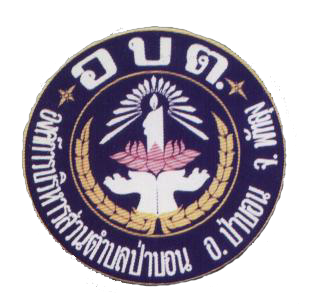 องค์การบริหารส่วนตำบลป่าบอนอำเภอป่าบอน จังหวัดพัทลุงประจำปีงบประมาณ พ.ศ. 2563คำนำ	การประเมินคุณธรรมและความโปร่งใสในการดำเนินงานของหน่วยงานภาครัฐ (Integrity andTransparency Assessment-ITA) ประจำปีงบประมาณ พ.ศ. 2563 มีเจตนารมณ์มุ่งหวังให้หน่วยงานภาครัฐ กลุ่มเป้าหมายได้ รับทราบระดับคุณธรรมและความโปร่งใสของหน่วยงานตนเองและนำข้อมูล                      ผลการประเมิน รวมทั้งข้อเสนอแนะไปปรับใช้ในการพัฒนาและยกระดับการดำเนินงานของหน่วยงาน                              ได้อย่างเหมาะสม เพื่อแสดงให้เห็นถึงความพยายามของหน่วยงานภาครัฐในการขับเคลื่อนมาตรการเชิงบวก                    ด้านการป้องกันและปราบปรามการทุจริต รวมทั้งสะท้องถึงความตั้งใจของหน่วยงานในการยกระดับมาตรฐาน การดำเนินงานตามหลักธรรมาภิบาล (Good Governance)ให้เป็นที่ประจักษ์ต่อสำธารณะทั้งในระดับชาติ               และระดับสากล	รายงานการวิเคราะห์ผลการประเมินคุณธรรมและความโปร่งใสในการดำเนินงานของหน่วยงานภาครัฐฉบับนี้ ประกอบด้วยผลคะแนนจากตัวชี้วัดทั้ง 10 ตัวชี้วัด ได้ แก่ (1) การปฏิบัติหน้าที่ (2) การใช้งบประมาณ  (3) การใช้อำนาจ (4) การใช้ทรัพย์สินของราชการ (5) การแก้ไขปัญหาการทุจริต (6) คุณภาพ                การดำเนินงาน   (7) ประสิทธิภาพการสื่อสำร (8) การปรับปรุงระบบการทำงาน (9) การเปิดเผยข้อมูล และ     (10) การป้องกันการทุจริตโดยประเมินผลจากการรับรู้ของผู้มีส่วนได้ส่วนเสียภายใน (Internal) การรับรู้                    ของผู้รับบริการผู้มาติดต่อหรือ ผู้มีส่วนได้ส่วนเสียภายนอก (External) และการเผยแพร่ข้อมูล ที่เป็นปัจจุบัน                บนเว็บไซต์ของหน่วยงาน (Open Data) ซึ่งผลคะแนนครั้งนี้จะสะท้อนให้เห็นถึงการปฏิบัติงานของหน่วยงาน                ในรอบปีงบประมาณ พ.ศ. 2563              สำนักปลัดองค์การบริหารส่วนตำบลป่าบอน  หวังเป็นอย่างยิ่งว่าผลการประเมินครั้งนี้จะช่วยสนับสนุน ส่งเสริม และยกระดับคุณธรรมและความโปร่งใส ในการดำเนินงานของหน่วยงานภาครัฐได้อย่างมีประสิทธิภาพ                      ทุกหน่วยงานได้ร่วมกันขับเคลื่อนการดำเนินงานภาครัฐภายใต้กรอบธรรมาภิบาล และประการสำคัญ คือ ได้มีบทบาทในการผลักดันกลไกในการป้องกันการทุจริตของประเทศ ซึ่งจะสามารถสะท้อนภาพลักษณ์เชิงบวกให้กับหน่วยงานภาครัฐ และส่งผลต่อการยกระดับค่าดัชนีการรับรู้การทุจริต (Corruption Perception Index:CPI)      ของประเทศไทยให้มีอันดับและผลคะแนนที่ดียิ่งขึ้นต่อไปสำนักปลัดองค์การบริหารส่วนตำบลป่าบอนพฤศจิกายน  2563-1-1.  หลักการและเหตุผล        	สำนักงานคณะกรรมการป้องกันและปราบปรามการทุจริตแห่งชาติ (สำนักงาน ป.ป.ช.) ได้พัฒนาเครื่องมือการประเมิน เชิงบวกเพื่อเป็นมาตรการป้องกันการทุจริต และเป็นกลไกในการสร้างความตระหนัก                ให้หน่วยงานภาครัฐมีการดำเนินงานอย่างโปร่งใสและมีคุณธรรม โดยใช้ชื่อว่า “การประเมิน คุณธรรมและความโปร่งใสในการดำเนินงานของหน่วยงานภาครัฐ (Integrity and Transparency Assessment : ITA)” ปัจจุบันการประเมินคุณธรรมและความโปร่งใสในการดำเนินงานของหน่วยงานภาครัฐ ได้ถูกกำหนดเป็นกลยุทธ์ที่สำคัญของยุทธศาสตร์ชาติว่าด้วยการป้องกันและปราบปรามกรทุจริต ระยะที่ 3 (พ.ศ.2560-2564) และให้ขยายต่อไปจนถึงวันที่ 30 กันยายน 2565 ซึ่งถือเป็นการยกระดับให้เป็นการประเมินคุณธรรมและความโปร่งใสในการดำเนินงานของหน่วยงานภาครัฐให้เป็น“มาตรการป้องกันการทุจริตเชิงรุก ” ที่หน่วยงานภาครัฐทั่วประเทศจะต้องดำเนินการโดยมุ่งหวังให้หน่วยงานภาครัฐที่เข้ารับการประเมิน ได้รับทราบผลการประเมิน และแนวทางในการพัฒนาและยกระดับหน่วยงานในด้านคุณธรรมและความโปร่งใสในการดำเนินงานได้อย่างเหมาะสม2. ผลการประเมินคุณธรรมและความโปร่งใสในการดำเนินงานขององค์การบริหารส่วนตำบลป่าบอน     อำเภอป่าบอน  จังหวัดพัทลุง      	ผลการประเมิน คุณธรรมและความโปร่งใสในการดำเนินงานขององค์การบริหารส่วนตำบล      ป่าบอน อำเภอป่าบอน จังหวัดพัทลุง โดยภาพรวมได้คะแนนเท่ากับร้อยละ 61.39  คะแนน ซึ่งถือว่ามีคุณธรรมและ  ความโปร่งใสในการเนินงาน ระดับ D      	เมื่อพิจารณาตามตัวชี้วัดพบว่า ตัวชี้วัดการปฏิบัติหน้าที่ ได้คะแนนเท่ากับร้อยละ 83.30 รองลงมาคือตัวชี้วัดตัวชี้วัดการใช้อำนาจ ได้คะแนน  ร้อยละ 77.97 ตัวชี้วัดคุณภาพการดำเนินงาน ได้คะแนนร้อยละ 76.43 ตัวชี้วัดประสิทธิภาพการสื่อสารได้คะแนน 74.84 ตัวชี้วัดการปรับปรุงการทำงาน ได้คะแนน 73.15  ตัวชึ้วัดการแก้ไขปัญหาการทุจริต ได้คะแนน 72.70  ตัวชี้วัดการใช้งบประมาณ  ได้คะแนน 71.20  ตัวชี้วัดการใช้ทรัพย์สินของราชการ ได้คะแนนร้อยละ 70.68  การเปิดเผยข้อมูล ได้คะแนนเท่ากับร้อยละ 56.98 ตัวชี้วัดการป้องกันการทุจริต ได้คะแนน 25.00         	สรุปได้ว่าจุดแข็งที่หน่วยงานได้ คะแนนสูงสุดเท่ากับร้อยละ 83.30 คือตัวชี้วัดการปฏิบัติหน้าที่ ส่วนที่จะต้องพัฒนาเนื่องจากได้คะแนนต่ำสุด คือ ตัวชี้วัดการป้องกันการทุจริต ได้คะแนน 25.003. การวิเคราะห์ข้อมูล     	จากผลการประเมินคุณธรรมและความโปร่งใสจำแนกตามดัชนี ขององค์การบริหารส่วน      ตำบลป่าบอน  อำเภอป่าบอน จังหวัดพัทลุง ประจำปีงบประมาณ พ.ศ. 2563 มีผลการวิเคราะห์ข้อมูลในแต่ละตัวชี้วัดไว้ดังต่อไปนี้คะแนน องค์การบริหารส่วนตำบลป่าบอน    61.39 คะแนนระดับผลการประเมิน                    Dดูเกณฑ์การประเมิน การปฏิบัติหน้าที่					83.30การใช้อำนาจ					77.97คุณภาพการดำเนินงาน				76.43ประสิทธิภาพการสื่อสาร				74.84การปรับปรุงการทำงาน				73.15การแก้ไขปัญหาการทุจริต				72.70การใช้งบประมาณ				71.20การใช้ทรัพย์สินของราชการ			70.68การเปิดเผยข้อมูล				56.98การป้องกันการทุจริต				25.00(1) ตัวชี้วัดที่ 1 การปฏิบัติหน้าที่ โดยรวมได้คะแนนเท่ากับร้อยละ 83.30  เป็นคะแนนจากการประเมิน                การรับรู้ของบุคลากรภายในหน่วยงานต่อการปฏิบัติงานของบุคลากรในหน่วยงานของตนเองในประเด็นที่เกี่ยวข้อง              กับการปฏิบัติงานโดยยึดหลักตามมาตรฐาน มีความโปร่งใส ปฏิบัติงานหรือดำเนินการตามขั้นตอนและระยะเวลา ที่กำหนดไว้ สะท้อนให้เห็นว่าหน่วยงานมีแนวโน้มการดำเนินงานที่เป็นไปตามหลักการความโปร่งใสและมีมาตรฐานในการปฏิบัติงาน แต่อย่างไรก็ดี หน่วยงานควรให้ความสำคัญมากขึ้นในเรื่องการปฏิบัติงานของบุคลากรในการให้บริการแก่ ผู้มาติดต่อทั่วไปกับผู้มาติดต่อที่รู้จักกันเป็นการส่วนตัวอย่างเท่าเทียมกัน(7)ตัวชี้วัดที่ 2 การใช้งบประมาณ โดยรวมได้คะแนนเท่ากับร้อยละ 71.20  เป็นคะแนนจากการประเมิน                 การรับรู้ ของบุคลากรภายในหน่วยงานต่อการดำเนินการต่าง ๆ ของหน่วยงาน ในประเด็นที่เกี่ยวข้องกับการใช้จ่ายเงินงบประมาณ นับตั้งแต่การจัดทำแผนการใช้จ่ายงบประมาณประจำปีและเผยแพร่อย่างโปร่งใสไปจนถึงลักษณะการใช้จ่ายงบประมาณของหน่วยงานอย่างคุ้มค่า เป็นไปตามวัตถุประสงค์และไม่เอื้อประโยชน์แก่ตนเองหรือพวกพ้อง การเบิกจ่ายเงินของบุคลากรภายในเรื่องต่าง ๆ เช่น ค่าวัสดุอุปกรณ์ หรือค่าเดินทาง ฯลฯ ตลอดจนกระบวนการจัดซื้อจัดจ้างและการตรวจรับพัสดุด้วย เห็นได้ว่าหน่วยงานควรให้ความสำคัญ กับการเปิดโอกาสให้บุคลากรภายในมีส่วนร่วมในการตรวจสอบการใช้จ่ายงบประมาณของหน่วยงานตนเองได้(2)ตัวชี้วัดที่ 3 การใช้อำนาจโดยรวมได้คะแนนเท่ากับร้อยละ 77.97 เป็นคะแนนจากการประเมินการรับรู้            ของบุคลากรภายในหน่วยงานต่อการใช้อำนาจของผู้บังคับบัญชาของตนเอง ในประเด็นที่เกี่ยวข้องกับ                 การมอบหมายงาน การประเมินผล การปฏิบัติงาน การคัดเลือกบุคลากรเพื่อให้สิทธิประโยชน์ต่าง ๆ ซึ่งจะต้องเป็นไปอย่างเป็นธรรมและไม่เลือกปฏิบัติ เห็นได้ ว่า บุคลากรภายในหน่วยงานมีความเชื่อมั่นต่อการใช้อำนาจของผู้บังคับบัญชาเกี่ยวกับการมอบหมายงาน(8)ตัวชี้วัดที่ 4 การใช้ทรัพย์สินของราชการโดยรวมได้คะแนนเท่ากับร้อยละ 70.68 เป็นคะแนนจาก                   การประเมินการรับรู้ของบุคลากรภายในหน่วยงานต่อการใช้ทรัพย์สินของทางราชการ ในประเด็นที่เกี่ยวข้องกับพฤติกรรมของบุคลากรภายในในการนำทรัพย์สินของราชการของหน่วยงานไปเป็นของตนเองหรือนาไปให้ผู้อื่น และพฤติกรรมในการขอยืมทรัพย์สินของทางราชการ ทั้งการยืมโดยบุคลากร ภายในหน่วยงานและการยืม                      โดยบุคคลภายนอกหน่วยงาน ซึ่งหน่วยงานจะต้องมีกระบวนการในการขออนุญาตที่ชัดเจนและสะดวก เห็นได้ว่า หน่วยงานควรจะมีการจัดทาแนวทางปฏิบัติเกี่ยวกับการใช้ทรัพย์สินของราชการที่ถูกต้องเพื่อเผยแพร่ให้บุคลากรภายในได้รับทราบและนำไปปฏิบัติรวมถึงหน่วยงานจะต้องมีการกำกับดูแลและตรวจสอบการใช้ทรัพย์สินของราชการของหน่วยงานด้วย(6)  ตัวชี้วัดที่ 5  การแก้ไขปัญหาการทุจริต โดยรวมได้ คะแนนเท่ากับร้อยละ 72.70  เป็นคะแนนจากการประเมินการรับรู้ของบุคลากรภายในหน่วยงานต่อการแก้ไขปัญหาการทุจริตของหน่วยงานในประเด็นที่เกี่ยวข้องกับการให้ความสำคัญของผู้บริหารสูงสุดในการต่อต้านการทุจริตอย่างจริงจัง โดยหน่วยงานมีการจัดทำแผนงานด้านการป้องกันและปราบปรามการทุจริต เพื่อให้เกิดการแก้ไขปัญหาการทุจริตอย่างเป็นรูปธรรม(3)  ตัวชี้วัดที่ 6 คุณภาพการดำเนินงานโดยรวมได้ คะแนนเท่ากับร้อยละ 76.43 เป็นคะแนนจากการประเมินการรับรู้ของผู้รับบริการผู้มาติดต่อหรือผู้มีส่วนได้ส่วนเสียของหน่วยงานต่อคุณภาพการดำเนินงาน ในประเด็น              ที่เกี่ยวข้องกับการปฏิบัติหน้าที่ของเจ้าหน้าที่ โดยยึดหลักตามมาตรฐาน ขั้นตอนและระยะเวลาที่กำหนดไว้               อย่างเคร่งครัด เห็นได้ว่าประชาชนหรือผู้รับบริการมีความเชื่อมั่นในคุณภาพการดำเนินงานของหน่วยงาน                     ว่ายึดหลักตามมาตรฐาน ขั้นตอนและระยะเวลาที่กำหนดไว้ มีการให้ข้อมูลที่ชัดเจนแก่ผู้รับบริการ                        ไม่นำผลประโยชน์ของพวกพ้องอยู่เหนือ ผลประโยชน์สาธารณะ และไม่พบว่าไม่มีการเรียกรับสินบน แต่ทั้งนี้ ควรมีการพัฒนาปรับปรุงพัฒนาเพื่อให้หน่วยงานได้คะแนนดีขึ้น ซึ่งควรเผยแพร่ผลงานหรือข้อมูลสำธารระอย่างชัดเจน เข้าถึงง่าย ไม่ซับซ้อน อีกทั้งควรมีช่องทางที่หลากหลาย การบริการให้ เกิดความโปร่งใส ปรับปรุงวิธีการและขั้นตอนการทางานให้ ดียิ่งขึ้น และเปิดโอกาสให้ ผู้ รับบริการ หรือผู้มีส่วนได้ส่วนเสียเข้ามามีส่วนร่วมในการปรับปรุงการดำเนินการ(4)  ตัวชี้วัดที่ 7 ประสิทธิการการสื่อสาร โดยรวมได้คะแนนเท่ากับร้อยละ 74.84  เป็นคะแนนจากการประเมิน การรับรู้ของผู้รับบริการผู้มาติดต่อหรือผู้มีส่วนได้ส่วนเสียของหน่วยงานต่อประสิทธิภาพการสื่อสารในประเด็นที่เกี่ยวข้องกับการเผยแพร่ข้อมูลของหน่วยงานในเรื่องต่าง ๆ ต่อสาธารณชนเห็นได้ว่าหน่วยงานให้ความสำคัญกับการสื่อสารในเรื่องผลการดำเนินงานของหน่วยงานและข้อมูลที่สาธารณชนที่ควรรับทราบรวมทั้งการจัดให้มีช่องทางให้ผู้รับบริการผู้มาติดต่อหรือผู้มีส่วนได้ส่วนเสียสามารถแสดงความคิดเห็นเกี่ยวกับการดำเนินงาน การใช้ บริการ นอกจากนี้หน่วยงานควรสร้างการรับรู้เกี่ยวกับการจัดให้ มีช่องทางให้ผู้มาติดต่อราชการสามารถร้องเรียนการทุจริตของเจ้าหน้าที่ในหน่วยงานด้วย ซึ่งจะสะท้อนถึงการสื่อสารกับผู้รับบริการ ผู้มาติดต่อ หรือผู้มีส่วนได้ส่วนเสียอย่างมีประสิทธิภาพ(5) ตัวชี้วัดที่ 8 การปรับปรุงการทำงาน โดยรวมได้คะแนนเท่ากับร้อยละ 73.15 เป็นคะแนนจากการประเมิน การรับรู้ของผู้รับบริการ ผู้มาติดต่อหรือ ผู้มีส่วนได้ส่วนเสียของหน่วยงานต่อการปรับปรุงระบบการทางานในประเด็นที่เกี่ยวข้องกับการปรับปรุงพัฒนาหน่วยงาน ทั้งการปฏิบัติงานของเจ้าหน้าที่และกระบวนการทำงานของหน่วยงานให้ดียิ่งขึ้น รวมไปถึงการนำเทคโนโลยีมาใช้ในการดำเนินงานเพื่อให้เกิดความสะดวกรวดเร็วมากยิ่งขึ้น ซึ่งหน่วยงานควรมีกระบวนการเปิดโอกาสให้ผู้รับบริการหรือผู้มาติดต่อเข้ามามีส่วนร่วมในการปรับปรุงพัฒนาการดำเนินงานเพื่อให้สอดคล้องกับความต้องการด้วย(9)  ตัวชี้วัดที่ 9 การเปิดเผยข้อมูลโดยรวมได้คะแนนเท่ากับร้อยละ 56.98 เป็นคะแนน จากการเผยแพร่ ข้อมูลที่เป็นปัจจุบันบนเว็บไซต์ของหน่วยงาน เพื่อเผยแพร่ข้อมูลต่างๆ ของหน่วยงานให้สาธารณะชนทราบใน 5 ประเด็น คือ (1) ข้อมูลพื้นฐาน ได้แก่ ข้อมูลพื้นฐาน ข่าวประชาสัมพันธ์ และการปฏิสัมพันธ์ข้อมูล                             (2) การบริหารงาน ได้แก่ แผนการดำเนินงาน การปฏิบัติงานและการให้บริการ  (3) การบริหารเงินงบประมาณ ได้แก่ แผนการใช้จ่ายงบประมาณประจำปี และการจัดซื้อจัดจ้าง หรือการจัดหาพัสดุ  (4) การบริหารและพัฒนาทรัพยากรบุคคล ได้ แก่ นโยบายการบริ หารทรัพยากรบุคคลการดำเนินการตามนโยบายการบริหารทรัพยากรบุคคล และหลักเกณฑ์การบริการและพัฒนาทรัพยากรบุคคลและ (5) การส่งเสริมความโปร่งใสในหน่วยงาน ได้แก่ การจัดการเรื่องร้องเรียนการทุจริต และการเปิดโอกาสให้เกิดการมีส่วนร่วม ซึ่ง การเผยแพร่ข้อมูลในประเด็นข้างต้น แสดงถึง ความโปร่งใสในการบริหารงานและการดำเนินงานของหน่วยงาน (10)  ตัวชี้วัดที่ 10 การป้องกันการทุจริต โดยรวมได้คะแนนเท่ากับร้อยละ 25.00 เป็นคะแนนจากการเผยแพร่ข้อมูลที่เป็นปัจจุบันบนเว็บไซต์ของหน่วยงาน เพื่อเปิดเผยการดำเนินการต่างๆ ของหน่วยงานให้สาธารณชนได้รับทราบใน 2 ประเด็น คือ (๑) การดำเนินการเพื่อป้องกันการทุจริต ได้แก่ เจตจำนงสุจริตของผู้บริการ การประเมินความเสี่ยงเพื่อป้องกันการทุจริต การเสริมสร้างวัฒนธรรมองค์กร และแผนปฏิบัติการป้องกันการทุจริต และ (2) มาตรการภายในเพื่อป้องกันการทุจริต แก่ มาตรการภายในเพื่อส่งเสริมความโปร่งใสและความป้องกัน การทุจริต ซึ่งการเผยแพร่ข้อมูลในประเด็นข้างต้นแสดงถึงความพยายามของหน่วยงานที่จะป้องกันการทุจริตในหน่วยงานให้ลดน้อยลงหรือไม่สามารถเกิดขึ้นได้4. ข้อเสนอแนะจากการประเมินคุณธรรมและความโปร่งใสในการดำเนินงานของหน่วยงาน	 แบบวัด IIT เป็นการประเมินการรับรู้ของบุคลากรภายในเกี่ยวกับการปฏิบัติหน้าที่ การใช้จ่ายงบประมาณและทรัพย์สินของราชการ โดยยึดระเบียบปฏิบัติและกฎหมายที่เกี่ยวข้อง รวมทั้งหลักการมีส่วนร่วมของประชาชน จึงควรดำเนินการดังนี้ 1) การปฏิบัติหน้าที่ จัดให้มีการเปิดเผยข้อมูลเกี่ยวกับขั้นตอน ระยะเวลาและผู้รับผิดชอบในการให้บริการอย่างชัดเจน สร้างระบบการประเมินประสิทธิภาพการให้บริการของผู้มาติดต่อรับบริการ ณ จุดให้บริการได้โดยง่าย สะดวกและเป็นไปตามหลักการปกปิดความลับของผู้ให้ข้อมูล รวมทั้งกำหนดมาตรการบริหารงานบุคคลและการพิจารณาให้คุณ ให้โทษ ตามหลักคุณธรรมและความสามารถ 2) การใช้งบประมาณ จัดให้มีการเปิดเผยข้อมูลการใช้จ่ายงบประมาณ แผนการจัดซื้อจัดจ้างหรือการจัดหาพัสดุ รวมถึงกระบวนการเบิกจ่ายงบประมาณโดยเปิดเผยและพร้อมรับการตรวจสอบจากทุกภาคส่วน ตลอดจนการจัดทำรายงานผลการใช้จ่ายงบประมาณอย่างสม่ำเสมอ 3) การใช้อำนาจของผู้บริหารด้านการบริหารงานบุคคล จัดทำรายละเอียดของตำแหน่งงาน (job description) และเกณฑ์การประเมินผลการปฏิบัติงานอย่างชัดเจนและเปิดเผย รวมทั้งการเปิดรับฟังความคิดเห็นของผู้ที่เกี่ยวข้องเพื่อปรับปรุงประสิทธิภาพการปฏิบัติงาน 4) การใช้ทรัพย์สินของราชการ จัดทำคู่มือและระเบียบการใช้ทรัพย์สินของราชการ สร้างระบบการกำกับดูแลและติดตามตรวจสอบการยืม-คืน และการลงโทษอย่างเคร่งครัด 5) การแก้ไขปัญหาการทุจริต มุ่งเสริมสร้างวัฒนธรรมการทำงานเพื่อประโยชน์สูงสุดของส่วนรวม มีจิตสาธารณะและพร้อมให้บริการประชาชนอย่างเต็มกำลังความสามารถ โดยจัดทำมาตรการการป้องกันและมีระบบการติดตามตรวจสอบพฤติกรรมการทุจริตอย่างชัดเจนและเปิดเผย รวมทั้งการเปิดให้ประชาชนมีส่วนร่วมในการแสดงความคิดเห็นและการติดตามตรวจสอบการทำงานของหน่วยงานได้โดยง่ายและสะดวก แบบวัด EIT เป็นการประเมินการรับรู้ของผู้รับบริการที่มีต่อคุณภาพและมาตรฐานการให้บริการอย่างมีประสิทธิภาพ ประสิทธิผลและไม่เลือกปฏิบัติ จึงควรดำเนินการดังนี้ 1) คุณภาพการดำเนินงาน ประชาสัมพันธ์เกี่ยวกับระบบและขั้นตอนการให้บริการงานด้านต่างๆ อย่างทั่วถึง และส่งเสริมให้มีการฝึกอบรมพัฒนาเพิ่มพูนทักษะและความรู้เกี่ยวกับการปฏิบัติงานอย่างสม่ำเสมอ 2) ประสิทธิภาพการสื่อสาร จัดทำสื่อประชาสัมพันธ์และเปิดเผยข้อมูลบนเว็บไซต์หลักของหน่วยงานให้ง่ายต่อการเข้าถึงข้อมูล และมีการปฏิสัมพันธ์แลกเปลี่ยนข้อมูลข่าวสารกันอย่างชัดเจนและต่อเนื่อง 3) การปรับปรุงระบบการทำงาน สร้างกระบวนการปรึกษาหารือระหว่างผู้บริหารและบุคลากรเพื่อร่วมกันทบทวนปัญหาและอุปสรรคในการปฏิบัติงานอย่างเป็นระบบ และส่งเสริมให้ผู้รับบริการและประชาชนทั่วไปมีส่วนร่วมในการแสดงความคิดเห็นหรือให้คำแนะนำในการพัฒนาและปรับปรุงคุณภาพและมาตรฐานการให้บริการได้โดยสะดวก แบบวัด OIT เป็นการเปิดเผยข้อมูลพื้นฐานต่าง ๆ ที่เป็นปัจจุบันของหน่วยงานสู่สาธารณะบนเว็บไซต์ของหน่วยงานอย่างครบถ้วนสมบูรณ์และง่ายต่อการเข้าถึง และแสดงเจตนารมณ์ในการป้องปรามการทุจริตโดยมีมาตรการที่เป็นรูปธรรม จึงควรดำเนินการดังนี้ 1) การเปิดเผยข้อมูล เน้นการเผยแพร่ข้อมูลพื้นฐานเกี่ยวกับการปฏิบัติงาน ประกอบด้วยข้อมูลด้านการบริหารงานทั่วไป งบประมาณ การจัดซื้อจัดจ้างหรือจัดหาพัสดุและการบริหารทรัพยากรบุคคล รวมทั้งข่าวประชาสัมพันธ์ และมีช่องทางการปฏิสัมพันธ์กับผู้รับบริการและประชาชนทั่วไป และการให้บริการผ่านระบบ e-service โดยต้องเผยแพร่ในหัวข้อหรือตำแหน่งที่สามารถเข้าถึงและสืบค้นข้อมูลได้โดยง่าย ทุกช่วงเวลา ทั้งนี้ ต้องเป็นการเข้าถึงผ่าน URL บนเว็บไซต์หลักของหน่วยงานโดยตรง 2) การป้องกันการทุจริต จัดประชุมเตรียมความพร้อมเข้ารับการประเมิน ITA ก่อนจะศึกษาและวิเคราะห์ผลการประเมินของปีที่ผ่านมาเพื่อกำหนดแนวทางการปรับปรุงและพัฒนา จากนั้นจัดทำแนวทางการปฏิบัติตามมาตรการภายในและให้มีการกำกับติดตามการนำไปปฏิบัติอย่างเป็นรูปธรรม ที่สำคัญ ต้องมีการพัฒนาทักษะ ความรู้ความสามารถของบุคลากรผู้ดูแลเว็บไซต์ของหน่วยงานในการปรับปรุงระบบให้ทันสมัยและมีการติดต่อสื่อสารผ่านเว็บไซต์ได้อย่างรวดเร็วและมีประสิทธิภาพ5.  ข้อเสนอแนะในการจัดทำมาตรการเพื่อขับเคลื่อนการส่งเสริมคุณธรรมและความโปร่งใสภายในหน่วยงาน                   ให้ดีขึ้น มาตรการขั้นตอนหรือวิธีการผู้รับผิดชอบการกำกับติดตาม1. มีแนวทางปฏิบัติเกี่ยวกับการใช้ทรัพย์สินของราชการ                  ที่ถูกต้องจัดทำแนวทางปฏิบัติเกี่ยวกับการใช้ทรัพย์สินของราชการที่ถูกต้องสำนักปลัด/กองคลัง- รายงานความก้าวหน้าและสรุปผล ณ สิ้นปีงบประมาณ2. ให้ความรู้เกี่ยวกับการป้องกันผลประโยชน์ทับซ้อน1. ฝึกอบรมหรือประชุมพนักงานหน่วยงานเพื่อให้ความรู้เกี่ยวกับผลประโยชน์ทับซ้อนสำนักปลัด- รายงานความก้าวหน้าและสรุปผล ณ สิ้นปีงบประมาณ3. ให้ความรู้เรื่องการประเมินคุณธรรมและความโปร่งในในการดำเนินงานของหน่วยงานภาครัฐรณรงค์ให้ความรู้เรื่องการประเมินคุณธรรมและความโปร่งใสในการดำเนินงานของหน่วยงานภาครัฐ               ผ่านสื่อสังคมออนไลน์หรือสื่อสารสนเทศของหน่วยงานสำนักปลัด- รายงานความก้าวหน้าและสรุปผล ณ สิ้นปีงบประมาณ4. การจัดทำประกาศข้อปฏิบัติในการขอยืมทรัพย์สินของทางราชการไปใช้ในการปฏิบัติงานมีการจัดทำประกาศข้อปฏิบัติในการขอยืมทรัพย์สินของทางราชการไปใช้ในการปฏิบัติให้บุคคลภายในและภายนอกหน่วยงานทราบให้ชัดเจนสำนักปลัด/กองคลัง- รายงานความก้าวหน้าและสรุปผล ณ สิ้นปีงบประมาณมาตรการขั้นตอนหรือวิธีการผู้รับผิดชอบการกำกับติดตาม5. การเปิดเผยข้อมูล ข้อเท็จจริงแก่ผู้มาใช้บริการอย่างถูกต้องตรงไปตรงมา และมีแนวทางในการให้ผู้มาติดต่ออย่างโปร่งใส จัดทำประกาศไม่เรียกร้องประโยชน์อื่นใดในการปฏิบัติหน้าที่ และมีการจัดทำประกาศไม่เรียกรับผลประโยชน์หรือทรัพย์สินใดๆสำนักปลัด-รายงานความก้าวหน้าและสรุปผล ณ สิ้นปีงบประมาณ6. การตรวจสอบและต่ออายุเว็บไซต์ให้ทันกำหนดเวลา พร้อมที่จะเผยแพร่ข้อมูลให้ประชาชนทราบตรวจสอบ และปรับปรุงเว็บไซต์ของหน่วยงานให้เป็นปัจจุบันสำนักปลัด-รายงานความก้าวหน้าและสรุปผล ณ สิ้นปีงบประมาณ7. เปิดโอกาสให้ผู้รับบริการ หรือผู้มีส่วนได้ส่วนเสียเข้ามา           มีส่วนร่วมในการปรับปรุงการดำเนินงานประชาสัมพันธ์ช่องทางการร้องเรียน การให้ข้อเสนอแนะเพื่อให้บุคลากรและสาธารณชนรับทราบสำนักปลัด-รายงานความก้าวหน้าและสรุปผล ณ สิ้นปีงบประมาณ8. มีการมอบหมายงานการปฏิบัติงาน รวมถึงการประเมินผลการปฏิบัติงาน             ตามระดับคุณภาพของงาน      โดยไม่เลือกปฏิบัติ1. สร้างความเข้าใจร่วมกันเกี่ยวกับเกณฑ์การประเมินและการทำงาน2. ผู้บริหารเน้นย้ำในที่ประชุมเรื่องความเป็นธรรมในการประเมิน เพื่อเพิ่มความตระหนักให้กับหัวหน้างานสำนักปลัด/กองคลัง/กองช่าง/กองการศึกษา-รายงานความก้าวหน้าและสรุปผล ณ สิ้นปีงบประมาณ